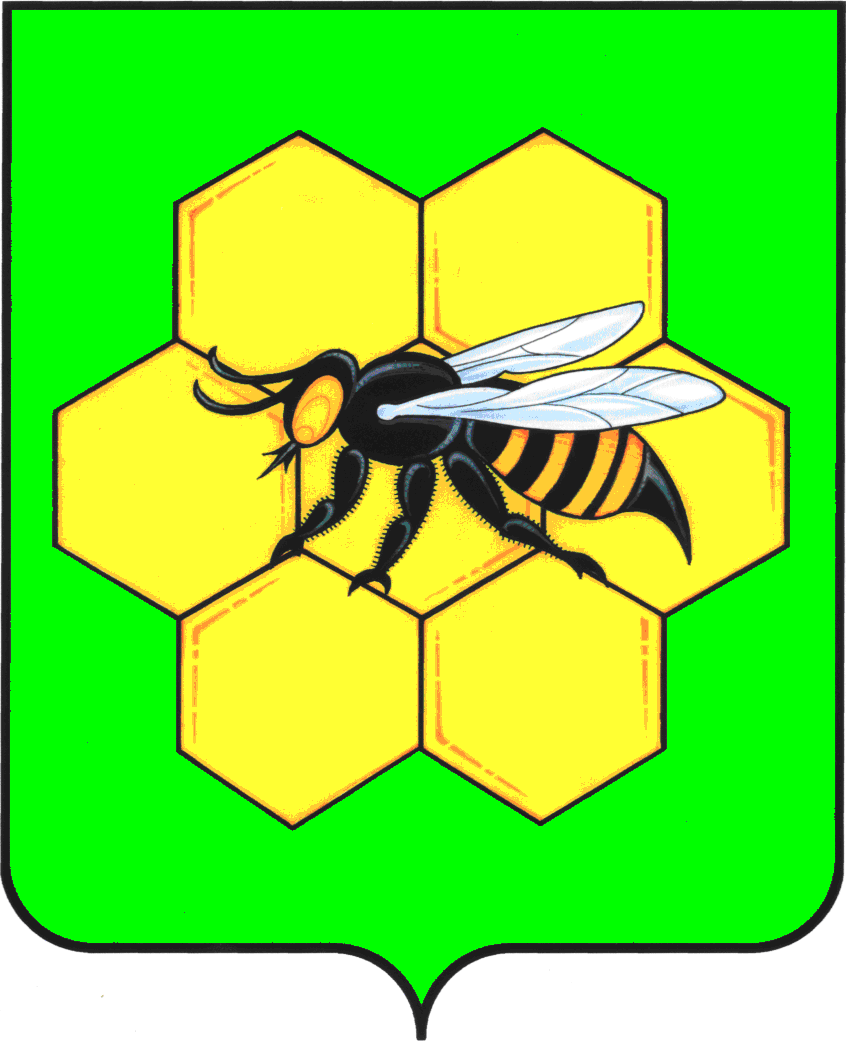 СОБРАНИЕ ПРЕДСТАВИТЕЛЕЙ  СЕЛЬСКОГО ПОСЕЛЕНИЯ ПАДОВКА МУНИЦИПАЛЬНОГО РАЙОНА ПЕСТРАВСКИЙ САМАРСКОЙ ОБЛАСТИЧЕТВЕРТОГО СОЗЫВА
Р Е Ш Е Н И Е  № 7 от «22» сентября  2020 г.О конкурсе на замещение должности Главы сельского поселения Падовка муниципального района Пестравский Самарской областиВ соответствии с Федеральным законом от 06.10.2003 №131-Ф3 «Об общих принципах организации местного самоуправления в Российской Федерации», Уставом сельского поселения Падовка муниципального района Пестравский Самарской области и утвержденным решением Собрания представителей сельского поселения Падовка муниципального района Петровский Самарской области от 11.08.2015 №131 «Об утверждении Положения о проведении конкурса по отбору кандидатур на должность Главы сельского поселения Падовка муниципального района Пестравский Самарской области», Собрание представителей сельского поселения Падовка муниципального района Пестравский Самарской областиР Е Ш И Л О:1. Объявить конкурс по отбору кандидатур на должность Главы сельского поселения Падовка муниципального района Пестравский Самарской области (далее – конкурс).2. Определить следующий порядок проведения конкурса:2.1. Конкурсные процедуры проводятся с 26.09.2020 года по 15.10.2020 года.2.2. Условиями участия кандидатов на должность Главы сельского поселения Падовка муниципального района Пестравский Самарской области (далее – кандидаты или кандидат) являются:1) наличие у кандидата гражданства Российской Федерации или гражданства иностранного государства - участника международного договора Российской Федерации, в соответствии с которым иностранный гражданин имеет право быть избранным в органы местного самоуправления;2) владение кандидатом государственным языком Российской Федерации;3) наличие у кандидата дееспособности в полном объеме в соответствии с требованиями гражданского законодательства;4) наличие высшего образования либо наличие стажа муниципальной или государственной службы на высших должностях муниципальной (государственной) службы не менее трех лет либо стажа работы на постоянной основе на выборных муниципальных (государственных) должностях не менее трех лет, либо стажа работы на руководящих должностях не менее трех лет;5) отсутствие судимости;6) отсутствие вступившего в силу судебного акта, установившего кандидату наказание в виде дисквалификации и/или лишение права занимать определенные должности или заниматься определенной деятельностью.2.3. Для участия в конкурсе кандидат должен представить в конкурсную комиссию в установленный пунктом 2.5 настоящего Решения срок следующие документы:1) заявление по форме, предусмотренной утвержденным решением Собрания представителей сельского поселения Падовка муниципального района Пестравский Самарской области от 11.08.2015 №131 «Об утверждении Положения о проведении конкурса по отбору кандидатур на должность Главы сельского поселения Падовка муниципального района Пестравский Самарской области»;2) собственноручно заполненную и подписанную анкету по форме, установленной распоряжением Правительства Российской Федерации от 26.05.2005 № 667-р;3) паспорт;4) трудовую книжку (если имеется);5) документы об образовании;6) страховое свидетельство обязательного пенсионного страхования (если имеется);7) свидетельство о постановке физического лица на учет в налоговом органе по месту жительства на территории Российской Федерации;8) документы воинского учета - для граждан, пребывающих в запасе, и лиц, подлежащих призыву на военную службу;9) сведения о доходах за год, предшествующий году участия в конкурсе, об имуществе и обязательствах имущественного характера;10) другие документы или их копии, характеризующие его профессиональную подготовку, характеристики, награды, рекомендации (представляются по желанию кандидата).2.4. Конкурс проводится по следующему адресу: 446173, Самарская область, Пестравский район, село Падовка, ул. Ширшакова, д. 87.2.5. Прием документов от кандидатов для участия в конкурсе осуществляется с 26.09.2020 года по 15.10.2020 года по адресу: 446173, Самарская область, Пестравский район, село Падовка, ул. Ширшакова, д. 87 Администрация сельского поселения Падовка, с понедельника по пятницу с 9.00 до 18.00.2.6. О дате и времени и месте проведения итогового заседания конкурсной комиссии кандидаты, допущенные в соответствии с утвержденным решением Собрания представителей сельского поселения Падовка муниципального района Пестравский Самарской области от  11.08.2015 № 131 «Об утверждении Положения о проведении конкурса по отбору кандидатур на должность Главы сельского поселения Падовка муниципального района Пестравский Самарской области» к конкурсу кандидаты, уведомляются не позднее, чем за 2 дня до проведения указанного заседания. 3. Настоящее Решение вступает в силу со дня его принятия.4. Опубликовать настоящее Решение в районной газете «Степь» и на официальном сайте сельского поселения Падовка в сети «Интернет».Глава сельского поселения ПадовкаМуниципального района ПестравскийСамарской области                                                                          В.И.ЛаптевПредседатель Собрания представителейсельского поселения Падовка муниципального района Пестравский Самарской области                                                                         А.М. Лазарев